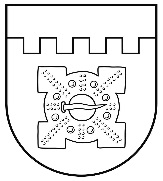 LATVIJAS REPUBLIKADOBELES NOVADA DOMEBrīvības iela 17, Dobele, Dobeles novads, LV-3701Tālr. 63707269, 63700137, 63720940, e-pasts dome@dobele.lvLĒMUMSDobelē2022. gada 30. jūnijā	                                                                                                 Nr.295/11(prot.Nr.11, 24.§)Par saistošo noteikumu Nr.29 ’’Specializēto tūristu transportlīdzekļu reģistrācijas un  izmantošanas nosacījumi Dobeles novadā” apstiprināšanu	Dobeles novada dome, izskatot iesniegto saistošo noteikumu projektu ’’Specializēto tūristu transportlīdzekļu reģistrācijas un izmantošanas nosacījumi Dobeles novadā”, pamatojoties uz likuma „Par pašvaldībām” 43.panta trešo daļu, atklāti balsojot: PAR – 15 (Ģirts Ante, Kristīne Briede, Sarmīte Dude, Andris Podvinskis, Ainārs Meiers, Māris Feldmanis, Edgars Gaigalis, Ivars Gorskis, Linda Karloviča, Edgars Laimiņš, Sanita Olševska, Viesturs Reinfelds, Dace Reinika, Guntis Safranovičs, Andrejs Spridzāns), PRET – nav, ATTURAS – nav, NOLEMJ: 1. Apstiprināt Dobeles novada pašvaldības saistošos noteikumus Nr.29’’ Specializēto tūristu transportlīdzekļu reģistrācijas un izmantošanas nosacījumi Dobeles novadā” (turpmāk - saistošie noteikumi) (pielikumā). 2. Nosūtīt saistošos noteikumus triju darba dienu laikā pēc to parakstīšanas Vides aizsardzības un reģionālās attīstības ministrijai atzinuma sniegšanai. 3. Ja Vides aizsardzības un reģionālās ministrijas atzinumā nav izteikti iebildumi par pieņemto saistošo noteikumu tiesiskumu, publicēt saistošos noteikumus oficiālajā izdevumā “Latvijas Vēstnesis”. Saistošie noteikumi stājas spēkā nākamajā dienā pēc to publicēšanas oficiālajā izdevumā “Latvijas Vēstnesis”.4. Saistošos noteikumus pēc to stāšanās spēkā publicēt pašvaldības tīmekļa vietnē www.dobele.lv un nodrošināt saistošo noteikumu pieejamību Dobeles novada pašvaldības administrācijas ēkā un pagastu pārvaldēs.5. Kontroli par šī lēmuma izpildi veikt Dobeles novada pašvaldības izpilddirektoram. Domes priekšsēdētājs                                                                                          I.GorskisLATVIJAS REPUBLIKADOBELES NOVADA DOMEBrīvības iela 17, Dobele, Dobeles novads, LV-3701Tālr. 63707269, 63700137, 63720940, e-pasts dome@dobele.lvAPSTIPRINĀTIar Dobeles novada domes2022. gada 30. jūnija  lēmumu Nr.295/11(protokols Nr.11)Specializēto tūristu transportlīdzekļu  reģistrācijas un izmantošanas nosacījumi Dobeles novadā 

Izdoti saskaņā ar likuma "Par pašvaldībām"
15. panta pirmās daļas 11. punktu,
21. panta pirmās daļas 16. punktu, 43. panta trešo daļu
un Ceļu satiksmes likuma
9. panta trešo daļu, 10. panta pirmās daļas 1. punktu,
16. panta ceturto daļuI. Vispārīgie jautājumi1. Saistošie noteikumi (turpmāk – Noteikumi) nosaka kārtību, kādā Dobeles novada administratīvajā teritorijā (turpmāk – Dobeles novads) tiek reģistrēti un noformēti mehāniskie transportlīdzekļi, kas savienojumā ar vienu vai vairākām pasažieru pārvadāšanai paredzētām piekabēm brauc pa noteiktu maršrutu- specializētie tūristu transportlīdzekļi (turpmāk – STT), kā arī kārtību, kādā tiek apstiprināti STT kustības maršruti un laika grafiki.II. Specializēto tūristu transportlīdzekļu reģistrācijas kārtība2. Dobeles novadā ir atļauts izmantot tikai reģistrētus STT, ja tie brauc pa Dobeles novada pašvaldības apstiprinātu kustības maršrutu.3. Lai reģistrētu STT un apstiprinātu STT kustības maršrutu pārvadātājam Dobeles novada pašvaldībā jāiesniedz:3.1. rakstisks pieteikums;3.2. dokuments, kas apliecina specializētā tūristu transportlīdzekļa īpašuma tiesības;3.3. ja STT tiek nomāts – nomas līguma (līzinga, kredīta līguma, turpmāk – nomas līgums)3.4. kopija (uzrādot oriģinālu), transportlīdzekļa nomas termiņš nedrīkst būt īsāks par pārvadātāja paredzēto STT pakalpojuma sniegšanas laiku;3.5. dokumenti, kas apliecina STT tehniskā stāvokļa atbilstību drošības prasībām;3.6. STT tehniskos rādītājus raksturojošus dokumentus;3.7. STT vadītāja (-u) kvalifikāciju apliecinoša dokumenta kopija (uzrādot oriģinālu) ar tiesībām vadīt B, C1, D1, C vai D kategorijas transportlīdzekļus;3.8. STT kustības maršruta un laika grafika projektu.III. Specializētā tūristu transportlīdzekļa noformēšanas un ekspluatācijas kārtība4. Dobeles novada pašvaldība piešķir reģistrācijas numuru katram STT vilcējam un katrai piekabei, saskaņā ar šādiem principiem:4.1. vilcējiem numura pirmie seši simboli ir: "STT-A-";4.2. pēdējais simbols (simboli) ir cipars, kas tiek piešķirts secīgi pieaugošā kārtībā katram vilcējam sākot no "1";4.3. piekabēm numura pirmie seši simboli ir: "STT-B-";4.4. pēdējais simbols (simboli) ir cipars, kas tiek piešķirts secīgi pieaugošā kārtībā katrai piekabei sākot no "1".5. Līdz pasažieru pārvadāšanas uzsākšanai uz STT vilcēja un piekabes ārējās virsbūves divās vietās jāuzkrāso piešķirto reģistrācijas numuru. Uzkrāsotajiem numuriem jābūt skaidri saredzamiem.6. Līdz pasažieru pārvadāšanas uzsākšanai STT īpašniekam ir jāveic civiltiesiskās atbildības obligātā apdrošināšana, kas ir spēkā uz visu paredzēto STT pakalpojumu sniegšanas periodu.7. Numurus jāuzkrāso, ievērojot šādas prasības:7.1. numurus jāuzkrāso ar melnu krāsu, izņemot gadījumu, ja transportlīdzekļa virsbūve ir tumšā krāsā, tad numurus jāuzkrāso ar baltu krāsu;7.2. uzkrāsojamā numura katra simbola augstums – 8 cm, katra simbola platums – 6 cm, attālums starp simboliem – 16 mm;7.3. simboliem jāizmanto "Arial" fontu.8. STT pasažieriem redzamā vietā jābūt izvietotai kustības maršruta shēmai, informācijai par braukšanas maksu un lietošanas drošības noteikumiem latviešu un angļu valodā.9. STT tehniskā stāvokļa kontroles nodrošināšanai maršrutu pārvadātājam vienu reizi kalendārā gada laikā Dobeles novada pašvaldībā ir jāiesniedz dokumenti, kas apliecina STT tehniskā stāvokļa pārbaudi un atbilstību drošības prasībām.10. STT ātrums nedrīkst pārsniegt 30 km/h.11. Pārvadātājs un STT vadītājs ir atbildīgi par pasažieru drošību, vadītājam ir pienākums ievērot transportlīdzekļa ietilpības normas.IV. Noteikumu izpildes kontrole12. Par Noteikumu 2., 5., 6., 8., 9., 10. un 11. punktā noteikto prasību neievērošanu piemēro brīdinājumu vai naudas sodu fiziskajām personām līdz 15 naudas soda vienībām, juridiskajām personām līdz 50 naudas soda vienībām.13. Administratīvā pārkāpuma procesu par noteikumu 2., 5., 6., 8., 9., 10. un 11. punktā noteikto prasību pārkāpumu uzsāk un procesuālās darbības līdz administratīvā pārkāpuma lietas izskatīšanai veic Dobeles novada pašvaldības policija. Administratīvā pārkāpuma lietu izskata Dobeles novada pašvaldības administratīvā komisija.14. Ieņēmumi no iekasētajiem naudas sodiem par šo noteikumu pārkāpumiem tiek ieskaitīti Dobeles novada pašvaldības pamatbudžetā.V. Noslēguma jautājums      15.  Atzīt par spēku zaudējušiem Tērvetes novada domes 2011.gada 21.jūlija saistošos noteikumus Nr. 11 “Specializēto tūristu transportlīdzekļu reģistrācijas un izmantošanas nosacījumi Tērvetes novadā”.Domes priekšsēdētājs                                                                                          I.GorskisSaistošo noteikumu Nr.29’’Specializēto tūristu transportlīdzekļu reģistrācijas un izmantošanas nosacījumi Dobeles novadā’’paskaidrojuma rakstsDomes priekšsēdētājs			    				                  I.Gorskis2022. gada 30. jūnijāSaistošie noteikumi Nr.29Paskaidrojuma raksta sadaļasNorādāmā informācija1. Saistošo noteikumu nepieciešamības pamatojumsSaskaņā ar Administratīvo teritoriju un apdzīvoto vietu likuma pārejas noteikumu 17. punktu 2021. gada pašvaldību vēlēšanās ievēlētā novada dome izvērtē novadu veidojošo bijušo pašvaldību pieņemtos saistošos noteikumus un pieņem jaunus novada saistošos noteikumus. Ievērojot minēto par spēku zaudējušiem atzīstami Tērvetes novada domes 2011.gada 21.jūlija saistošie noteikumi Nr. 11 “Specializēto tūristu transportlīdzekļu izmantošanas un reģistrācijas nosacījumi Tērvetes novadā” un pieņemami jauni saistošie noteikumi ’’Specializēto tūristu transportlīdzekļu reģistrācijas un izmantošanas nosacījumi Dobeles novadā’’.2. Īss projekta satura izklāstsSaistošie noteikumi nosaka kārtību, kādā Dobeles novada pašvaldības administratīvajā teritorijā tiek reģistrēti un noformēti specializētie tūristu transportlīdzekļi, kā arī kārtību, kādā tiek apstiprināti minēto transportlīdzekļu kustības maršruti un laika grafiki.3. Informācija par plānoto projekta ietekmi uz pašvaldības budžetuNav ietekmes.4. Informācija par plānoto projekta ietekmi uz uzņēmējdarbības vidi pašvaldības teritorijāNav attiecināms.5. Informācija par administratīvajām procedūrāmNemainās.6. Informācija par konsultācijām ar privātpersonāmNav attiecināms.